Белорусский  государственный  университетинститут  журналистики Кафедра  английского  языка  и  речевой  коммуникации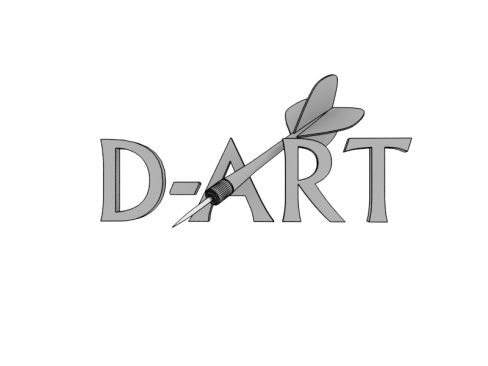 DISCOURSE ANALYSIS ROUND TABLE П Р О Г Р А М М А МеждУнароднОГО круглОГО столА«ПРОФЕССИОНАЛЬНАЯ КОММУНИКАТИВНАЯ ЛИЧНОСТЬ В ИНСТИТУЦИОНАЛЬНЫХ ДИСКУРСАХ»22–23 марта, 2018 г.Минск 2018Белорусский государственный университетИнститут журналистики Кафедра английского языка и речевой коммуникацииМеждУнародный круглый столПРОФЕССИОНАЛЬНАЯ КОММУНИКАТИВНАЯ ЛИЧНОСТЬ В ИНСТИТУЦИОНАЛЬНЫХ ДИСКУРСАХОргкомитет Дубовик Сергей ВалентиновичЛущинская Ольга ВладимировнаСавич Елена ВладимировнаМаркович Анна АлександровнаКурчак Людмила ВасильевнаТолстоногова Ирина ВикторовнаБыкова Ирина ВадимовнаУчастникиПорядок работы круглого стола22 марта 2018 г.9.00–10.00 – Регистрация участников (ауд. 203)10.00–10.10 – открытие конференции (ауд. 308)Приветствие участникам:Дубовик Сергей Валентинович, директор Института журналистики БГУ Лущинская Ольга Владимировна, заведующий кафедрой английского языка и речевой коммуникации Института журналистики БГУ 10.10–11.30 – Пленарное заседание (ауд. 308)(Регламент выступления – 20 мин.)Ухванова Ирина Фроловна, доктор филологических наук, профессор (Минск, Беларусь)Лингвистика и прикладное знание как зеркало эпохиИвченков Виктор Иванович, доктор филологических наук, профессор (Минск, Беларусь) Дискурсный анализ СМИ: ретроспекция и перспективыЛущинская Ольга Владимировна, кандидат педагогических наук, доцент (Минск, Беларусь)Становление профессиональной коммуникативной личности на занятиях по английскому языку11.30–12.00 – Кофе-пауза (ауд. 203)12.00–14.00Круглый столИНСТИТУЦИОНАЛЬНЫЕ ДИСКУРСЫ: ХАРАКТЕРИСТИКИ И ОСОБЕННОСТИ ФУНКЦИОНИРОВАНИЯ(Сообщения до 10 мин. и 5 мин. дискуссия) (ауд. 229)Дискуссия 1 Теоретические и прикладные аспекты исследований массовой коммуникацииБейня Марня Жанры политического дискурсаГорелова Ирина Гражданское общество Беларуси и России: дискурс и контекстЗеленко Сергей, Сунь КэСистема жанров в дискурсе китайского интернет-портала http://www.163.comИванова ОльгаАнализ ассоциативных связей лексических единиц в ходе экспертизы публицистического текстаIvchenkov VictorCognitive Processing of Media DiscourseИльюшенко Юлия Виды уместности в политическом дискурсеКорнеенко ОльгаДискурс fashion-блогов (на примере деятельности белорусских fashion-блогеров)Лущинская ОльгаОсобенности жанрового разнообразия дискурса конвергентных средств  массовой коммуникации на современном этапе развития журналистикиМарозава Алена Асаблівасці беларускага тэлевізійнага трэвел-дыскурсу (на прыкладзе тэлеклуба «Вецер вандраванняў»)Овчинникова ВалентинаПросторечие в политическом дискурсеПяткевіч ВікторыяКантэнт міжнароднага вяшчання: маўленчыя ўзроўні аналізуRobak Michal  Discourse of hatred as a group-identifying technique: Internet case studyРыбка Ксения Персуазивность как квалификативная категория модусаСамусевіч ВольгаКанцэптасфера інстытуцыянальных дыскурсаўСаянова НатальяАвтор современного публицистического текста как профессиональная коммуникативная личностьСидорская ИринаПроблемное взаимодействие между дискурсами как основной демотиватор белорусских коммуникаторовУланович Оксана, Стефановская ЕкатеринаК вопросу о категориальном аппарате современного медийного дискурсаХаритонова Светлана Медиадискурс детского журнала: паралингвистический аспектХмель Лізавета Экстра- і інтралігвістычныя фактары тэлевізійнага дыскурсаШевцова Алеся Взаимосвязь дискурса социальной рекламы и картины мира в британской, русской и белорусской лингвокультурах14.00–14.40 – Обеденный перерыв14.40–16.40 – Продолжение работы круглого стола(ауд. 229)Дискуссия 2 Исследования профессиональной и обыденной коммуникацииАрпентьева МариямПсихолингвистические аспекты профессионального и повседневного общения Бойко ЛюдмилаФормы антропонима и этикетные слова как маркеры границы в институциональной коммуникацииВоробьева СветланаМедиация как дискурсивная практика: аргументационные аспекты Дубина ЛюдмилаДифференциальные признаки педагогического дискурса Качалова Людмила Соотношение языковых средств воздействия в педагогической коммуникации (на материале художественных текстов английского и русского языков)Кириленко Ольга Проблемы обиходно-разговорной речи Лойко Александр Дискурс-анализ институционального языка современной инженерии Матиевская Дарья Развлекательно-дидактический дискурс в парадигме институциональных дискурсов Радионова Людмила, Радионова Ольга Экзистенциальный смысл концепта «город»Савич ЕленаЛингвистические основания диагностики сформированности профессиональной коммуникативной личности Савчук Татьяна Актуальные задачи исследования научно-гуманитарного дискурса в аспекте аргументологии Сарна АлександрИнституциональный дискурс социального партнерства и развитие городских территорий Смирнова Юлия Социальные предубеждения и профессиональная коммуникация Толстоногова Ирина Модель взаимодействия «Информатор – воспринимающий» в устном академическом дискурсе Фофанова Галина Дискурсы образовательных субкультур и диалогическая самость их субъектов Яскевич Ядвига Коммуникативная личность как субъект институциональных дискурсов 16.40 – Завершение первого дня работы круглого стола. Подведение итогов.23 марта 11.00–13.00Круглый столФОРМИРОВАНИЕ, РАЗВИТИЕ И РЕАЛИЗАЦИЯ ПРОФЕССИОНАЛЬНОЙ КОММУНИКАТИВНОЙ ЛИЧНОСТИ (Сообщения до 10 мин. и 5 мин. дискуссия)(ауд. 229)Дискуссия 1Академический дискурс: подходы, методы, технологииАнтонович Наталья Необходимость формирования адекватной самооценки студента в учебном процессе как условие эффективной коммуникацииАнтонович Наталья Обучение иностранному языку на уровне дискурса: возможность и необходимостьБолбас Ольга, Кувшинова Анастасия Гендерно-сенситивные методики преподавания и обучения в высшей школе как инструмент формирования и развития профессиональной коммуникативной личностиВолодько Светлана, Сидельникова ЕленаФормирование профессиональной и межкультурной коммуникативной личностиЖегало ТатьянаТехнологии CLIL в преподавании профессиональных дисциплин как средство формирования коммуникативной компетентности специалистовЗахарьева ЛюдмилаИнституциональный дискурс в контексте многосторонней коммуникации студентов при изучении иностранного языкаКовалева ТатьянаИнтегрированное контекстно-языковое обучение как   технология формирования и развития профессионально значимых коммуникативных навыковКоршук ЕленаСоциокультурная составляющая в иноязычной коммуникативной компетенцииКурчак ЛюдмилаИнструменты диагностики сформированности профессиональной коммуникативной личностиСтроганова КристинаОсновные принципы формирования невербального компонента межкультурной компетенции у иностранных студентов в процессе изучения русского языка как иностранного13.00–13.30 – Кофе-пауза13.30–15.30 – Продолжение работы круглого стола(ауд. 229)Дискуссия 2Реализация коммуникативной личности в профессиональных дискурсахБасова Анна, Хальпукова ЕкатеринаПрофессиональная компетенция преподавателя русского языка как иностранногоВариченко Галина, Проконина ВераФормирование профессиональной компетенции будущих экономистовВенідзіктаў СяргейФарміраванне інфармацыйнай кампетэнтнасці ва ўстановах вышэйшай адукацыі сістэмы Міністэрства ўнутраных спраўГилевич ЕленаПрофессиональная коммуникативная личность специалиста-философа и возможности ее формирования в рамках курса «Иностранный язык»Градюшко АлександрПодходы к обучению интернет-журналистов в условиях цифровизацииКонышева АнгелинаФормирование умений профессионального общения на иностранном языке у студентов экономических специальностейЛисицкая ЛарисаКомпетентностно-деятельностный подходк языковой подготовке студентов педагогического вузаЛойко ЛарисаИнституциональный юридический дискурсМакарова Елена, Крауле ТатьянаВозможности языкового образования в формировании профессиональной коммуникативной личностиМакарыч МарынаАсаблівасці навучання студэнтаў тэхнічнай ВНУ вуснаму іншамоўнаму рэфератыўнаму выказваннюМаркович АннаРазвитие социокультурной компетенции студентов-социологов в процессе обучения специальному переводуШуплякова ЛюдмилаРоль компетентностного подхода в профессионально ориентированном обучении иностранному языку  студентов-экономистов15.30–16.00 – Подведение итогов работы круглого столаадрес: Институт журналистики Белорусского государственного университетаг. Минск, ул. Кальварийская,  9Контактные данные: e-mail: forumbel@bsu.by tel.: +375 17 259 70 07Антонович Наталья ЮрьевнаМакарова Елена ВладимировнаАрпентьева Мариям РавильевнаМакарыч Марина ВасильевнаБасова Анна ИвановнаМаркович Анна АлександровнаБейня Мария ВладимировнаМатиевская Дарья ЮрьевнаБойко Людмила БорисовнаМорозова Елена ИгоревнаБолбас Ольга АлександровнаОвчинникова Валентина ИвановнаВариченко Галина ВладимировнаПеткевич Виктория МихайловнаВенидиктов Сергей ВикторовичПроконина Вера ВладимировнаВолодько Светлана МихайловнаРадионова Людмила АлексеевнаВоробьева Светлана ВикторовнаРадионова Ольга НиколаевнаГилевич Елена ГеоргиевнаРобак МихалГорелова Ирина ВалерьевнаРыбка Ксения ВячеславовнаГрадюшко Александр АлександровичСавич Елена ВладимировнаДубина Людмила ПетровнаСавчук Татьяна НиколаевнаЖегало Татьяна ИвановнаСамусевич Ольга МихайловнаЗахарьева Людмила ВладимировнаСарна Александр ЯнисовичЗеленко Сергей ВикторовичСаянова Наталья ВячеславовнаИванова Ольга ВалерьевнаСидельникова Елена СергеевнаИвченков Виктор ИвановичСидорская Ирина ВладимировнаИльюшенко Юлия ВалерьевнаСмирнова Юлия СергеевнаКириленко Ольга ВладимировнаСтефановская Екатерина ИгоревнаКачалова Людмила ЕвгеньевнаСтроганова Кристина ЕвгеньевнаКовалева Татьяна Григорьевна Сунь КэКонышева Ангелина ВикторовнаТолстоногова Ирина ВикторовнаКоршук Елена ВладимировнаУланович Оксана ИвановнаКорнеенко Ольга ЮрьевнаУхванова Ирина ФроловнаКрауле Татьяна ПетровнаФофанова Галина АлександровнаКувшинова Анастасия СергеевнаХальпукова Екатерина ЛеонидовнаКурчак Людмила ВасильевнаХаритонова Светлана ВячеславовнаЛисицкая Лариса ГригорьевнаХмель Елизавета РомановнаЛойко Александр ИвановичШевцова Алеся КонстантиновнаЛойко Лариса ЕгоровнаШуплякова Людмила СергеевнаЛущинская Ольга ВладимировнаЯскевич Ядвига Станиславовна